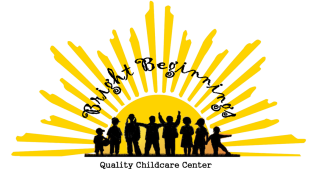   www.brightbeginningsenfield.comBirth to Three Years of Age - $260.00 per week Three to Five Years of Age - $205.00 per weekPreschool Only Program (9:00AM-12:00PM)2 Days per week: $190.00 per month3 Days per week: $210.00 per month5 Days per week: $220.00 per monthBefore and After School Program$120.00 per week Before or After School only: $70.00School Age Summer Program/School Vacation: $205.00 per weekDaily charge for snow days/days off if you are enrolled in our Before AND After School Program: $15.00Daily charge for snow days/days off if you are enrolled in our Before OR After School Program: $30.003 hour delays: $10.00 charge Transportation Fee $10.00 per weekDaily Rate:  $50.00 per day